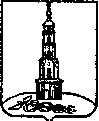 АДМИНИСТРАЦИЯ ЛЕЖНЕВСКОГО МУНИЦИПАЛЬНОГО РАЙОНА ИВАНОВСКОЙ ОБЛАСТИРАСПОРЯЖЕНИЕ                30.12.2020 г.                                                                          № 433ОБ УСТАНОВЛЕНИИ БАЗОВЫХ НОРМАТИВОВ ЗАТРАТ НА ОКАЗАНИЕ МУНИЦИПАЛЬНЫХ УСЛУГЛЕЖНЕВСКОГО МУНИЦИПАЛЬНОГО РАЙОНА В 2021 ГОДУБЮДЖЕТНЫМИ И АВТОНОМНЫМИ УЧРЕЖДЕНИЯМИВ соответствии с Федеральным законом от 8 мая 2010 года N 83-ФЗ «О внесении изменений в отдельные законодательные акты Российской Федерации в связи с совершенствованием правового положения государственных (муниципальных) учреждений», в целях установления размеров базовых нормативов затрат на очередной финансовый год по муниципальным услугам, оказываемым бюджетными и автономными учреждениями Лежневского муниципального района:1. Утвердить базовые нормативы затрат на оказание муниципальных услуг Лежневского муниципального района в 2021 году бюджетными и автономными учреждениями согласно приложению к настоящему распоряжению.2. Контроль за исполнением настоящего распоряжения возложить на заместителя Главы Администрации  Лежневского муниципального района, начальника финансового отдела Администрации  Лежневского муниципального района Лебедеву Е.А. Глава Лежневского муниципального района                                                            П.Н.КолесниковПриложение к распоряжению Администрации Лежневского муниципального района  От 30.12.2020 г № 433БАЗОВЫЕ НОРМАТИВЫЗАТРАТ НА ОКАЗАНИЕ МУНИЦИПАЛЬНЫХ УСЛУГ 
ЛЕЖНЕВСКОГО МУНИЦИПАЛЬНОГО РАЙОНА
В 2021 ГОДУ БЮДЖЕТНЫМИ и АВТОНОМНЫМИ УЧРЕЖДЕНИЯМИТаблица 1Базовые нормативы затрат на оказание муниципальной услуги Лежневского муниципального района «Реализация основных общеобразовательных программ начального общего образования»Таблица 2Базовые нормативы затрат на оказание муниципальной услуги Лежневского муниципального района  «Реализация основных общеобразовательных программ основного общего образования»Таблица 3Базовые нормативы затрат на оказание муниципальной услуги Лежневского муниципального района «Реализация основных общеобразовательных программ среднего общего образования»Таблица 4Базовые нормативы затрат на оказание муниципальной услуги Лежневского муниципального района «Реализация основных общеобразовательных программ дошкольного образования»Таблица 5Базовые нормативы затрат на оказание муниципальной услуги Лежневского муниципального района «Реализация дополнительных общеразвивающих программ»Таблица 6Базовые нормативы затрат на оказание муниципальной услуги Лежневского муниципального района «Обеспечение эксплуатационно-технического обслуживания объектов и помещений, а также содержание указанных объектов и помещений, оборудования и прилегающей территории в надлежащем состоянии»№Наименование услуги или работыБазовый норматив на 2021годЕдиницы измерения1.Реализация основных общеобразовательных программ начального общего образования1.1Базовый норматив затрат, непосредственно связанных с оказанием муниципальной услуги в т.ч:39789,03Рублей на одного воспитанникаОплата труда с начислениями на выплаты по оплате труда работников, непосредственно связанных с оказанием муниципальной услуги37512,23Затраты на приобретение материальных запасов и особо ценного движимого имущества2276,80Иные затраты, непосредственно связанные с оказанием муниципальной услуги0,01.2Базовый норматив затрат на общехозяйственные нужды на оказание муниципальной услуги в т.ч:22431,48Рублей на одного человека проектной наполняемости учреждений, оказывающих муницип. услугуЗатраты на коммунальные услуги5943,13Затраты на содержание объектов недвижимого имущества0,00Затраты на приобретение услуг связи60,61Затраты на приобретение транспортных услуг54,37Затраты на оплату труда с начислениями на выплаты по оплате труда работников, которые не принимают непосредственного участия в оказании муниципальной услуги15140,10Затраты на прочие общехозяйственные нужды1233,27№Наименование услуги или работыБазовый норматив на 2021годЕдиницы измерения1.Реализация основных общеобразовательных программ основного общего образования1.1Базовый норматив затрат, непосредственно связанных с оказанием муниципальной услуги39789,03Рублей на одного воспитанникаОплата труда с начислениями на выплаты по оплате труда работников, непосредственно связанных с оказанием муниципальной услуги37512,23Затраты на приобретение материальных запасов и особо ценного движимого имущества2276,80Иные затраты, непосредственно связанные с оказанием муниципальной услуги0,001.2Базовый норматив затрат на общехозяйственные нужды на оказание муниципальной услуги24013,20Рублей на одного человека проектной наполняемости учреждений, оказывающих муницип.услугуЗатраты на коммунальные услуги6363,33Затраты на содержание объектов недвижимого имущества0,00Затраты на приобретение услуг связи64,90Затраты на приобретение транспортных услуг58,21Затраты на оплату труда с начислениями на выплаты по оплате труда работников, которые не принимают непосредственного участия в оказании муниципальной услуги16206,29Затраты на прочие общехозяйственные нужды1320,47№Наименование услуги или работыБазовый норматив на 2021годЕдиницы измерения1.Реализация основных общеобразовательных программ среднего общего образования1.1Базовый норматив затрат,непосредственно связанных с оказанием муниципальной услуги в т.ч:39788,97Рублей на одного воспитанникаОплата труда с начислениями на выплаты по оплате труда работников, непосредственно связанных с оказанием муниципальной услуги37512,18Затраты на приобретение материальных запасов и особо ценного движимого имущества2276,79Иные затраты, непосредственно связанные с оказанием муниципальной услуги0,001.2Базовый норматив затрат на общехозяйственные нужды на оказание муниципальной услуги в т.ч:21480,75Рублей на одного человека проектной наполняемости учреждений, оказывающих муницип.услугуЗатраты на коммунальные услуги5668,10Затраты на содержание объектов недвижимого имущества0,00Затраты на приобретение услуг связи57,81Затраты на приобретение транспортных услуг51,86Затраты на оплату труда с начислениями на выплаты по оплате труда работников, которые не принимают непосредственного участия в оказании муниципальной услуги14526,79Затраты на прочие общехозяйственные нужды1176,19№Наименование услуги или работыБазовый норматив на 2021годЕдиницы измерения1.Реализация основных общеобразовательных программ дошкольного образования1.1Базовый норматив затрат, непосредственно связанных с оказанием муниципальной услуги35386,15Рублей на одного воспитанникаОплата труда с начислениями на выплаты по оплате труда работников, непосредственно связанных с оказанием муниципальной услуги33678,79Затраты на приобретение материальных запасов и особо ценного движимого имущества1707,36Иные затраты, непосредственно связанные с оказанием муниципальной услуги0,001.2Базовый норматив затрат на общехозяйственные нужды на оказание муниципальной услуги24199,30Рублей на одного человека проектной наполняемости учреждений, оказывающих муницип.услугуЗатраты на коммунальные услуги6928,95Затраты на содержание объектов недвижимого имущества0,00Затраты на приобретение услуг связи70,67Затраты на приобретение транспортных услуг0,00Затраты на оплату труда с начислениями на выплаты по оплате труда работников, которые не принимают непосредственного участия в оказании муниципальной услуги15761,84Затраты на прочие общехозяйственные нужды1437,84№Наименование услуги или работыБазовый норматив на 2021годЕдиницы измерения1.Реализация дополнительных обще развивающих программ1.1Базовый норматив затрат, непосредственно связанных с оказанием муниципальной услуги3630,11Рублей на одного воспитанникаОплата труда с начислениями на выплаты по оплате труда работников, непосредственно связанных с оказанием муниципальной услуги3594,71Затраты на приобретение материальных запасов и особо ценного движимого имущества35,40Иные затраты, непосредственно связанные с оказанием муниципальной услуги0,001.2Базовый норматив затрат на общехозяйственные нужды на оказание муниципальной услуги10700,35Рублей на один квадратный метр аудиторного фонда учреждений, оказывающих муниципальную услугуЗатраты на коммунальные услуги1524,76Затраты на содержание объектов недвижимого0,00Затраты на приобретение услуг связи90,08Затраты на приобретение транспортных услуг                0,00Затраты на оплату труда с начислениями на выплаты по оплате труда работников, которые не принимают непосредственного участия в оказании муниципальной услуги8506,50Затраты на прочие общехозяйственные нужды579,01№Наименование услуги или работыБазовый норматив на 2021годЕдиницы измерения2.Реализация дополнительных обще развивающих программ2.1Базовый норматив затрат, непосредственно связанных с оказанием муниципальной услуги24710,20Рублей на одного воспитанникаОплата труда с начислениями на выплаты по оплате труда работников, непосредственно связанных с оказанием муниципальной услуги24510,20Затраты на приобретение материальных запасов и особо ценного движимого имущества200,00Иные затраты, непосредственно связанные с оказанием муниципальной услуги0,002.2Базовый норматив затрат на общехозяйственные нужды на оказание муниципальной услуги4286,02Рублей на один квадратный метр аудиторного фонда учреждений, оказывающих муниципальную услугуЗатраты на коммунальные услуги836,54Затраты на содержание объектов недвижимого имущества0,00Затраты на приобретение услуг связи125,03Затраты на приобретение транспортных услуг0,00Затраты на оплату труда с начислениями на выплаты по оплате труда работников, которые не принимают непосредственного участия в оказании муниципальной услуги2653,48Затраты на прочие общехозяйственные нужды670,97№Наименование услуги или работыБазовый норматив на 2021годЕдиницы измерения1.Обеспечение эксплуатационно-технического обслуживания объектов и помещений, а также содержание указанных объектов и помещений, оборудования и прилегающей территории в надлежащем состоянии1.1Базовый норматив затрат,непосредственно связанных с оказанием муниципальной услуги728,92Рублей на 1кв.м. площади занимаемых помещенийОплата труда с начислениями на выплаты по оплате труда работников, непосредственно связанных с оказанием муниципальной услуги692,62Затраты на приобретение материальных запасов и особо ценного движимого имущества14,62Иные затраты, непосредственно связанные с оказанием муниципальной услуги21,691.2Базовый норматив затрат на общехозяйственные нужды на оказание муниципальной услуги904,92Рублей на 1кв.м. площади занимаемых помещенийЗатраты на коммунальные услуги446,60Затраты на содержание объектов недвижимого148,49Затраты на приобретение услуг связи15,41Затраты на приобретение транспортных услуг0,00Затраты на оплату труда с начислениями на выплаты по оплате труда работников, которые не принимают непосредственного участия в оказании муниципальной услуги291,23Затраты на прочие общехозяйственные нужды3,19        